Notificación por estadoEl suscrito funcionario de la secretaría común de la Oficina de Asuntos Disciplinarios notifica por anotación en estado el siguiente proceso:Se fija en la cartelera virtual de la Oficina de Asuntos Disciplinarios, el jueves 27 de enero de 2022, a partir de las ocho de la mañana (8:00 a. m.)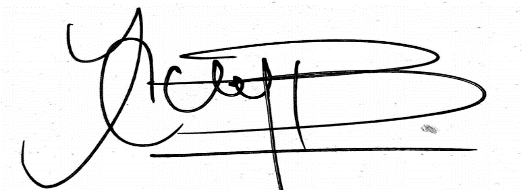 _______________________________________JUAN CAMILO PALACIOS PULIDOSecretario comúnSe desfija de la Cartelera Virtual de la Oficina de Asuntos Disciplinarios, el jueves 27 de enero de 2022, a partir de las cinco de la tarde (5:00 p. m.)______________________________________JUAN CAMILO PALACIOS PULIDOSecretario comúnProyectó y elaboró: Mery H. MenesesClase de procesoProcesoInformante /Quejoso (a)Implicado (a)Número y fecha autoDecisiónORDINARIO083-2021Informe de servidor públicoHenry Manuel Cuesta NovoaAuto 14000-452 del 30 de diciembre de 2021Cierre de investigaciónNota: De acuerdo con los artículos 111 y 112 de la Ley 734 de 2002, podrá interponerse recurso de reposición